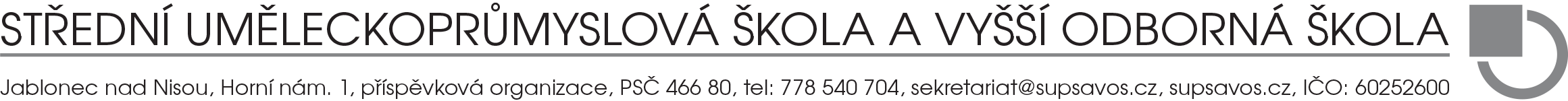 COTREX s.r.o.Rýnovická 996/4466 01 Jablonec nad NisouIČ: 00525154DIČ: CZ: 00525154Jablonec n. N., 22. 12. 2022Objednávka   č. 21/PB/2022Objednávám u Vás 10ks wifi na celou budovu školy, 3 ks počítače do učeben a notebook pro pedagoga - dílna Kov a šperk. Objednávka do celkové ceny 84.000,-KčFakturační údaje:SUPŠ A VOŠ, příspěvková organizaceHorní náměstí 800/1466 80 Jablonec nad NisouIČ: 60252600Mgr. Bc. M. Picko BaumannováŘeditelka školy